РОССИЙСКАЯ ФЕДЕРАЦИЯКАРАЧАЕВО-ЧЕРКЕССКАЯ РЕСПУБЛИКАУПРАВЛЕНИЕ ОБРАЗОВАНИЯ             АДМИНИСТРАЦИЯ УСТЬ-ДЖЕГУТИНСКОГО МУНИЦИПАЛЬНОГО РАЙОНА ПРИКАЗ    от 02.03. 2020г.                        г. Усть-Джегута                                  № 36 О проведении Всероссийских проверочных работ  в  общеобразовательных учреждениях  Усть-Джегутинского    муниципального района в 2020 году.      В соответствии с приказом Федеральной службы по надзору в сфере образования и науки (Рособрнадзор) от 27.12.2019 № 1746 "О проведении   Федеральной службой по надзору в сфере образования и науки мониторинга качества подготовки обучающихся общеобразовательных организаций в форме  всероссийских проверочных работ в 2020 году»у," и  на основании приказа  Министерства образования и науки Карачаево- Черкесской Республики от 28.02.2020  года №212 «О проведении  Всероссийских проверочных работ в Карачаево-Черкесской Республики в 2020 учебном году»П Р И К А З Ы В А Ю :     1.Провести Всероссийские проверочные работы (далее-ВПР) в общеобразовательных  учреждениях Усть-Джегутинского муниципального района, реализующих программы начального общего, основного общего и среднего общего  образования в соответствии с планом -графиком проведения ВПР(Приложение 1).     2.В рамках подготовки к проведению  ВПР  назначить муниципальным   координатором  заведующего Методическим кабинетом  Управления образования администрации Усть-Джегутинского муниципального района»  Тебуеву Ж.И.      2.1.Обеспечить организационно-методическое и технологическое сопровождение проведения ВПР в общеобразовательных учреждениях  Усть-Джегутинского    муниципального района.      3.Муниципальному координатору обеспечить  организацию и проведение  ВПР в образовательных организациях Усть-Джегутинского муниципального района, реализующих программы начального общего, основного общего и среднего общего  образования  в соответствии с Порядком проведения ВПР 2019.4.Рекомендовать руководителям образовательных организаций, реализующих программы начального общего, основного общего и среднего общего образования в соответствии с Порядком проведения ВПР 2020.        4.1.назначить  школьных координаторов-специалистов, ответственных за проведение  ВПР в общеобразовательных учреждений и передать списки школьных координаторов муниципальному координатору;4.2. Обеспечить проведение подготовительных мероприятий для включения образовательной организации   в списки участников ВПР, в том числе, авторизацию в ФИС ОКО (https:// lk-fisoko.obrnadzor.gov.ru/ раздел «Обмен данными» или по прямой ссылке https://lk-fisoko.obrnadzor.gov.ru/), получение логинов и паролей доступа в личные кабинеты образовательных организаций, заполнение опросного листа ОО -  участника ВПР, получение инструктивных материалов.      4.3. Скачать в личном кабинете в ФИС ОКО   протокол проведения работы и список кодов участников. Распечатать бумажные протоколы и коды участников. Разрезать лист с кодами участников для выдачи каждому участнику отдельного кода.        4.4. Скачать комплекты для проведения ВПР (зашифрованный архив) в личном кабинете ФИС ОКО до дня проведения работы для 8 классов. Получить шифр для распаковки архива в личном кабинете в ФИС ОКО для 8 классов. Даты получения архивов с материалами и  шифров к архиву указаны в плане-графике проведения ВПР(Приложение 1).  4.5. Скачать комплекты для проведения ВПР (архив не зашифрован) в         личном кабинете ФИС ОКО до дня проведения работы для 4-7, 10-11классов. Для каждой ОО варианты сгенерированы индивидуально на основе банка оценочных средств   ВПР с использованием ФИС ОКО. Даты получения архивов с материалами указаны в плане-графике проведения ВПР 2020(Приложение 1).   4.6. Распечатать варианты ВПР на всех участников, бумажный протокол и коды участников. Разрезать лист с кодами участников для выдачи каждому участнику отдельного кода.    4.7. Внести необходимые изменения в расписание занятий образовательной    организации в дни проведения ВПР.   4.8.Организовать выполнение участниками работы. Выдать каждому участнику код (каждому участнику – один и тот же код на все работы). Каждый код используется во всей ОО только один раз. В процессе проведения работы заполнить бумажный протокол, в котором фиксируется соответствие кода и ФИО участника. Каждый участник переписывает код в специально отведенное поле на каждой странице работы. 4.9. По окончании проведения работы собрать все комплекты. 4.10. В личном кабинете в ФИС ОКО получить критерии оценивания ответов. Даты получения критериев оценивания работ указаны в плане-графике проведения ВПР (Приложение 1).  4.11. Получить через личный кабинет в ФИС ОКО электронную форму сбора результатов ВПР. Даты получения форм сбора результатов указаны в плане-графике проведения (Приложение 1).  4.12. Организовать проверку ответов участников с помощью критериев по соответствующему предмету. 4.13. Заполнить форму сбора результатов выполнения ВПР, для каждого из участников внести в форму его код, номер варианта работы и баллы за задания. В электронной форме сбора результатов передаются только коды участников, ФИО не указываются. Соответствие ФИО и кода остается в ОО в виде бумажного протокола.4.14. Загрузить форму сбора результатов в ФИС ОКО. Загрузка формы сбора результатов в ФИС ОКО должна быть осуществлена в соответствии  с планом-графиком проведения ВПР (Приложение 1).  4.15.Получить результаты проверочных работ в личном кабинете ФИС ОКО.       5. Просмотреть статистические отчеты по проведению работы в личном кабинете ФИС ОКО (раздел «Аналитика»). При необходимости экспортировать их в формат MS Excel  и сохранить на свой компьютер.  С помощью бумажного протокола установить соответствие между ФИО участников и их результатами. Сроки получения результатов по соответствующим предметам указаны  в плане-графике проведения ВПР -2020.       6.Контороль за исполнением настоящего приказа возложить на   заведующего Методическим кабинетом  Тебуеву Ж.И.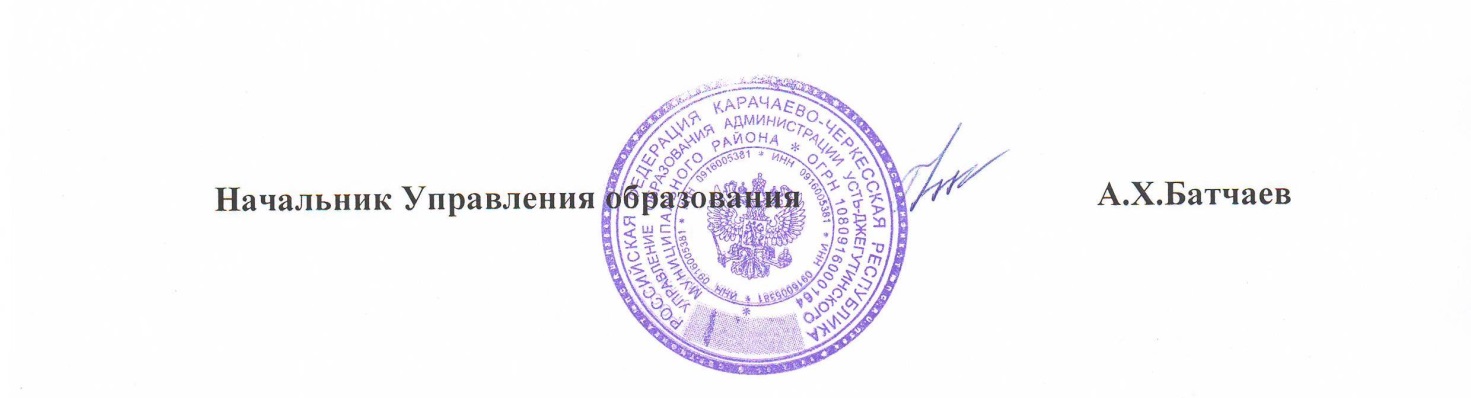 